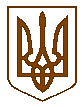 УКРАЇНАБілокриницька   сільська   радаРівненського   району    Рівненської    областіВ И К О Н А В Ч И Й       К О М І Т Е ТРІШЕННЯ від  20  липня  2017  року                                                                                 № 120Про дозвіл на газифікаціюсадового будинку	Розглянувши  заяву гр. Ярути Геннадія Леонідовича про дозвіл на газифікацію садового будинку в садовому масиві №1, земельна ділянка № 213 на території Білокриницької сільської ради, керуючись ст. 30 Закону України «Про місце самоврядування в Україні», виконавчий комітет Білокриницької сільської радиВ И Р І Ш И В :Дати дозвіл на газифікацію садового будинку гр. Яруті Г.Л.  в  садовому масиві №1, земельна ділянка № 213 на території Білокриницької сільської ради.Зобов’язати гр. Яруту Г.Л. виготовити відповідну проектну документацію та погодити її згідно чинного законодавства.Після будівництва газопроводів передати їх безкоштовно на баланс ПАТ «Рівнегаз Збут».Сільський голова                                                                                      Т. Гончарук